FABIANA WILLIAMS	Rua Stefano Galusni, 406 Hortolândia, SP 13184-130	(19) 9.9698-8987 / (19) 3504-8987	fabianawilliams@gmail.com /  www.linkedin.com/in/fabianawilliams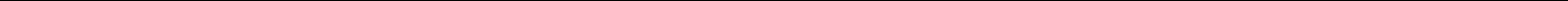 OBJETIVOPosição como tradutora inglês<>portuguêsPRINCIPAIS QUALIFICAÇÕESFluência adquirida em 9 anos de vivência nos Estados Unidos.Certificações nacionais e internacionais de proficiência da língua inglesa.Experiência em traduções em geral, com ênfase em textos técnicos para o inglês.Vivência em rotinas administrativas, incluindo faturamento e contratos onde multitarefas e trabalho sob pressão eram constantes.FORMAÇÃO ACADÊMICAPós graduação em Metodologia de Ensino pelo Instituto Educacional de Assis Bacharela em Tradução pela Universidade do Sagrado Coração Tradutora/revisora autônoma1994 – presenteVersão para o inglês do livro “Fazendas Antigas da Alta Sorocabana”Estágio na TilibraTraduções e versões de manuais operacionais de clientes como a FrescariniTradução e versão de artigos científicos para graduandos, mestrandos, doutorandos e docentes da USP – Bauru e contratos de parceria entre a universidade e universidades americanasRevisão de application letters de candidatos a mestrado no exteriorTradução de patentes e contratos, áudios sem transcriçãoFisk - Centro de EnsinoJunho 2014 – Junho 2016Ministrar aulas em classes multinível de adolescentes e adultos utilizando o método da escolaMinistrar aulas in-company IBM Brasil Fevereiro 2014 – Março 2014Contatar candidatos e gerentes para coordenar entrevistas. Coordenar detalhes de viagem quando necessário. Agendar recursos para entrevistas utilizando calendário Outlook. Criar e enviar cartas-oferta/pacotes. Monitorar a atividade da companhia contratante e trabalhar em conjunto com ela a fim de completar as verificações necessárias. Iniciar as atividades onboarding. Comunicar a decisão do candidato a todos os grupos de suporte de recrutamento através da atualização da base de dados do candidato e enviar notificações.IBM Brasil Novembro 2009 – Fevereiro 2014Interagir com as equipes de vendas envolvidas com operações de aquisição no Canadá. Atividades de atendimento com constante contato com diversas torres, contabilidade e finanças. Registro contratos de acordo com as diretrizes de auditoria.Faturamento manual (faturas, créditos, disputas)Gerenciamento de inventário e alterações de dados dos clientes.Treinamento de funcionários.Receber, atualizar, validar, manter e analisar uma variedade de arquivos, registros e banco de dados. Análise de pedidos e load dos dados.Assumir outras responsabilidades se necessário, tais como coach e focal de educação.
Escolas FiskFevereiro - Novembro 2009Facilitação do inglês para todos os níveis e variadas idades, utilizando o método da escola.Desenvolvimento de metodologia e aulas para o curso de Conversação Avançada.Preparação de alunos para o TOEFL e o curso preparatório para o Fisk Proficiency Test.Navitor Midwest Call CenterOutubro 2003 – Setembro 2008Mediação com sucesso pedidos problemáticos entre o fabricante e os gerentes regionais da Staples.Treinamento de funcionários novos com relação aos produtos, procedimentos e programas utilizados para a captação de contatos recebidos, processamento de pedidos e resolução de problemas com os mesmos.Realização de sessões de aprimoramento e atualização para atendentes já contratados, garantindo performance otimizada.IDIOMASInglês fluenteFrancês e Espanhol básicosCERTIFICADOSNível 4 (Avançado) - Teste de Proficiência do University of London FCE (First Certificate of English) – Cambridge UniversityNota mais alta da turma graduanda de 1997Fisk Proficiency CertificateCONHECIMENTO TECNOLÓGICOWordfast e MemoQNível intermediário do pacote Office e navegadores em geral.Lotus NotesHyperion Intelligence ExplorerLotus Smart SuiteOutlook